melléklet a 11/2020. (X.22.) önkormányzati rendelethez 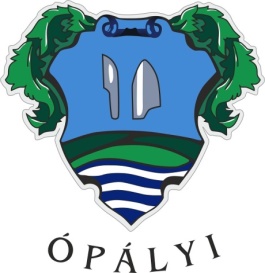                  Ópályi Község Önkormányzata           Ópályi, Szent II. János Pál pápa tér 6.Kérelem a letelepedési támogatás megállapításához1. A kérelmező adatai: 1.1 az igénylő neve : ............................................................................................................... 1.2 születési név: .................................................................................................................... 1.3 anyja neve: ....................................................................................................................... 1.4 születési helye, ideje: ........................................................................................................ 1.5 Lakcím létesítésének dátuma : .......................................................................................... 1.7 Telefonszáma: ................................................................................................................... 1.8 e-mail címe: ...................................................................................................................... 1.9 . 4 éves folyamatos munkaviszonyának kezdete: ........................................................................1.10 rendszeres havi jövedelmének összege: .......................................................................... 3. A kérelmezővel egy háztartásban élők adatai: 4. Egy főre jutó havi családi nettó jövedelem: ................................ Ft/hó. 5. A kérelem rövid indokolása: ………………………………………………………………………………………………….. ………………………………………………………………………………………………….. ………………………………………………………………………………………………….. 6. A vásárolni/építeni* kívánt lakásra vonatkozó adatok 6.1 Címe: .......................................................................................... 6.2 Helyrajzi száma:........................................................................... 6.3 Lakószobák száma: ...................................................................... 7. Nyilatkozat Kijelenti, hogy jelen kérelem-nyilatkozatban közölt adatok a valóságnak megfelelnek. A támogatás megállapítása esetén a támogatási összeget az alábbi bankszámlára kéri átutalni. A számlavezető pénzintézet megnevezése: ............................................................................... A bankszámla száma: ................................................................................................................ Ópályi, ........... év ...................... hó ........ nap. 								..................................................... 									 igénylő aláírása * A megfelelő rész aláhúzandó Név Születési ideje rokonsági foka foglalkozása jövedelme 1 2 3 4 5 